МБОУ «Родомановская средняя школа»Гагаринский районСмоленская область Открытый урокв 3 классе по русскому языку«Обобщение знаний о составе слова»                                                                                                                       Подготовила и провела: Хананеева Е.М.,учитель высшей квалификационной категорииРодоманово2022 годТехнологическая карта урокаХод урока:Приложение 1.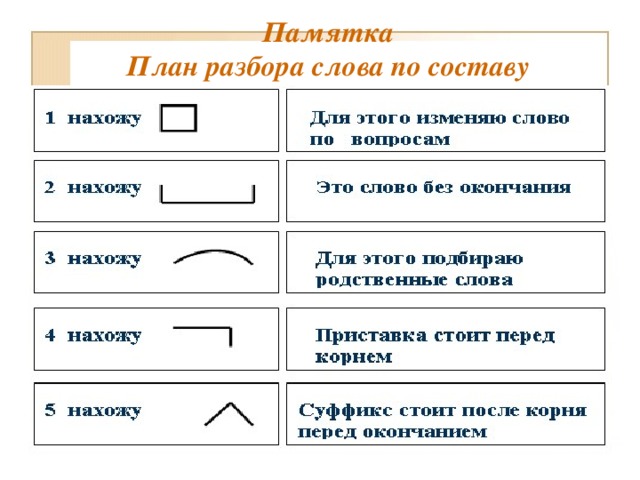 Приложение 2.Приложение 3.Приложение 4.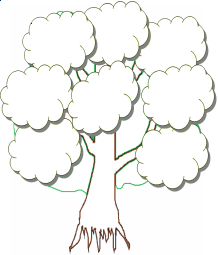 ПредметРусский язык (УМК «Школа России»)Класс3 Тип урокаУрок систематизации знаний (общеметодологической направленности)Вид урокаУрок-играТема урокаОбобщение знаний о составе словаЦель урокаОбобщение и систематизация знаний обучающихся о составе слова; проверка сформированности понятий: состав слова, основа слова, приставка, суффикс, окончание; отработка  умения выполнять разбор слова по составу (морфемный разбор).  Задачи урока1) обобщить знания, умения, навыки по теме «Состав слова» и закрепить знание алгоритма разбора слов по составу;2) подвести детей к пониманию того, что необходимо видеть строение слова и понимать значение его частей в словообразовании3) развивать умения наблюдать, сравнивать, делать выводы4) развивать фонематический слух; способность логически мыслить.5) воспитывать чувство уважения к русскому языку.Планируемые образовательные результатыПредметные:  формирование умения различать значимые части слова; разбирать слова по составу, используя алгоритм разбора слов по составу; применять правила проверки изученных орфограмм; применять полученные знания на практике, в самостоятельной работе.Личностные УУД:  формировать внутреннюю позицию школьника на уровне положительного отношения к учебе; устанавливать связь между целью учебной деятельности и ее мотивом; оценивать усваиваемое содержание учебного материала (исходя из личностных ценностей); определять общие для всех правила поведения; определять правила работы в парах, в группах; устанавливать связь между целью деятельности и ее результатом.МетапредметныеРегулятивные УУД:  определять и формулировать цель деятельности на уроке; формулировать учебные задачи; учить планировать свою деятельность на уроке; высказывать свое предположение на основе учебного материала; отличать верно выполненное задание от неверного; осуществлять самоконтроль; совместно с учителем и одноклассниками давать оценку своей деятельности на уроке.Познавательные УУД:  ориентироваться в учебнике, тетради; находить ответы на вопросы в тексте, иллюстрациях, используя свой жизненный опыт; развивать умение самостоятельно выделять и формулировать познавательную цель; строить речевое высказывание в устной форме; выдвигать гипотезу; проводить сравнение и классификацию слов; устанавливать причинно-следственные связи; делать обобщение; искать и выделять необходимую информацию; моделировать информацию; уметь определять уровень усвоения учебного материала.Коммуникативные УУД:  слушать и понимать речь других; формировать умения договариваться и приходить к общему решению в совместной деятельности; учитывать разные мнения и стремиться к координации различных позиций в сотрудничестве; уметь с достаточной полнотой и точностью выражать свои мысли; владеть диалогической формой речи в соответствии с грамматическими и синтаксическими нормами русского языка.Используемые технологииПроблемного обучения, здоровьесберегающая, игровая, технология сотрудничества, технология тестирования, групповые технологии.Методы и формы работы Наглядный, создание проблемной ситуации, беседа; фронтальная, работа в парах, индивидуальная,  групповая, коллективная, самостоятельная.Оборудование1. Учебник: «Русский язык» 3 класс, В.П. Канакина, В.Г. Горецкий, М «Просвещение», 2020 г.;2. Карточки для работы в группе: флипчарты (деревья), табличка «Собери слово».3. Карточки для работы в паре: кроссворд.4. Толковый словарь.5. Шапочки для инсценировки.6.Памятка «Разбор слова по составу».7. Тестовый материал.8. Листики разного цвета: зелёные, жёлтые, красные и шаблон «Дерева успеха»Этапы урокаЦель деятельностиДеятельность учителяДеятельность учащихсяФормируемые УУДI. Организационный момент. Самоопределение Выработка на личностно значимом уровне внутренней готовности выполнения нормативных требований учебной деятельности.Начинаем ровно в срок,
Наш любимейший урок.
Дружно за руки возьмёмся,
И друг другу улыбнёмся.
Пусть сегодня для нас всех,
На урок придёт успех!
- Прозвенел уже звонок, начинается урок.Подготовка к уроку. Настраиваются на работу.Личностные: -сформированность потребности в самовыражении и самореализации, сформированность позитивной моральной самооценки и моральных чувств.Коммуникативные: -умение передавать информацию интонацией, слушать, умение выражать свои мысли в соответствии с условиями коммуникации, планирование, интегрироваться в группу сверстников и строить продуктивное взаимодействие и сотрудничество со сверстниками и взрослыми.Познавательные: -умение строить речевое высказывание, анализ объектов с целью выделения признаков, Регулятивные: -предвосхищение результата и уровня усвоения знаний.II. Актуализация знанийАктивизация соответствующих мыслительных операций1.Чистописание.Мм2.Работа со словарными словами.М..сква, м..шина, м..лина, м..локо, м..дведь.-Запишите слова на строчку, вставьте пропущенную букву, поставьте ударение и обозначьте орфограмму.3.Работа с предложением.Маленькое дело лучше большого безделья.-Что означает эта пословица?-Спишите предложение с красной строки, найдите однокоренные слова, выделите корень.-Легко ли было найти слова с одинаковым корнем?Дети записывают целую строчку сочетания.Записывают слова, вставляют буквы, обозначают ударение и орфограмму.Отвечают на вопросы учителя.( Не надо мечтать о большом деле и при этом ничего не делать, лучше взяться и сделать мало, но не бездельничать. )Записывают предложение.Отвечают на вопросы учителя.Регулятивные: понимать, принимать и сохранять учебную задачу и решать её в сотрудничестве с учителем в коллективной деятельности.Коммуникативные: строить речевое высказывание в устной форме, использовать терминологию.Познавательные: овладение логическими операциями анализа и сопоставления.Предметные: актуализация имеющихся знаний, необходимых для  выполнения заданий.III.Постановка учебной задачи, целей урокаОсознание практической значимости и ценности изученного материала.Формулирование задач деятельности и целей,- У вас на партах листочки с кроссвордом. Ваша задача вписать угаданное словарное слово в нужный номер.-Когда вы разгадаете кроссворд, то узнаете тему урока.1. Учебное помещение в школе. 2. Верхняя одежда. 3. Корм для лошади.4. Защитник Отечества. 5. Лиственное дерево с белым стволом. 6. Красная девица сидит в темнице, а коса на улице. 7. Из чего состоит предложение? -Какое слово получилось по вертикали? 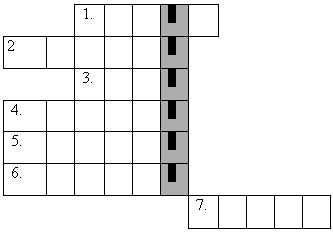 -Каково лексическое значение слова «состав»? К какому словарю обратимся за помощью? -Найдём это слово в толковом словаре: «Состав – это совокупность людей, предметов, образующих какое-нибудь целое».-Какие образные ассоциации рождает у вас это слово?-Как вы думаете, сколько вагончиков нам понадобиться для работы по теме нашего урока? -Помогите мне, пожалуйста, сформулировать тему урока.-А какая цель урока? -Какие задачи мы будем решать на уроке?Дети разгадывают кроссворд в парах.1. Класс2. Пальто3. Овёс4. Солдат5. Берёза6. Морковь7. СловаСостав.К «Толковому словарю».Поезд.Четыре, т.к. в слове есть три значимые части и одна изменяемая.Тема урока: «Обобщение знаний о составе слова»Цель сегодняшнего урока систематизировать знания о составе словаЗадачи: отработаем навык разбора слова по составу, будем тренировать умение образовывать однокоренные слова.Познавательные УУД:  Познавательные: ориентироваться в своей системе знаний, устанавливатьновое от уже известного с  помощью учителя;  закономерности, строить рассуждения;  их;  структурировать, систематизировать материал, формулировать проблему;  полученный на предыдущих уроках;  самостоятельно выделять и определять цель учебной деятельности;  ставить цели ипознавательную цель урока;  планировать свою работу, Коммуникативные: строить речевое высказывание в устной форме,гипотезы.  Коммуникативные УУД:  высказывание в устной и / или письменной форме;  формулировать и аргументировать своё мнение, строить монологическое высказывание.Регулятивные: определять ипозицию;  Регулятивные УУД:  формулировать цель на уроке с помощью учителя; принимать и сохранять учебнуюучителя;  задачу;  ставить цели, планировать своюработу в соответствии с поставленными задачами;  принимать и сохранять учебнуюпоставленной задачей;  цель и задачи.  поставленного задания. IV. Составление плана, стратегии по разрешению затруднения.Выбор модели и средств их реализации.– Проверять наши знания мы будем в соответствии с порядком разбора слова по составу. С какой морфемы начинаем разбор слова?Игра «Отгадай часть слова» (устно)- Правила игры: один из вас будет давать определение о какой-либо части слова, а вы должны догадаться, о какой части слова идёт речь.1. - это часть слова, которая стоит перед корнем и служит для образования новых слов. 2. - это главная значимая часть слова, в котором заключено общее лексическое значение всех однокоренных слов. 3. - это часть слова, которая стоит после корня и служит для образования новых слов. 4. - это изменяемая  часть слова, которая служит для связи слов в предложении. 5. - это часть слова без окончания. - Какие две части слова очень  похожи по своей роли в словообразовании?- Чем они похожи? - Какие две части слова непохожи? - Чем они непохожи? - Ребята приготовили нам сказку. СКАЗКА «Как живёте части слова?»Ведущий: Встретились однажды корень, суффикс, приставка, окончание и основа. Стали части слова спорить, кто же из них самый главный. Окончание говорит:- Я самая важная часть слова, потому что могу изменяться и связывать слова в предложении.Ведущий: Суффикс отвечает:- Я главнее, я стою после корня, и с моей помощью образуются новые слова.Ведущий: Приставка ответила:-А я вообще стою перед корнем и образую новые слова.Ведущий: Основа говорит:- А как же я, я собираю в себя все части слова, кроме окончания.Ведущий: Корень отвечает:- Не надо ссориться, друзья, вы, конечно, все важны. Но корень – главная часть слова. Во мне заключён общий смысл всех однокоренных слов. Давайте жить дружно, ведь мы дополняем друг друга.Ведущий: С тех пор они дружат и всегда вместе.Окончание.ПриставкаКореньСуффикс4.Окончание5. ОсноваПриставка, суффиксСлужат для образования новых слов.Корень, окончание.Корень не изменяется, а окончание изменяется.Выходят артисты, остальные смотрят инсценировку.Познавательные:
выделение существенной информации, формулирование проблемы, поиск разнообразных способов решения задачи.Регулятивные: принимать и сохранять учебную цель и задачи; составлять под поставленной задачей; руководством учителя план действий для решения учебных задач.Коммуникативные: сотрудничество в составлении плана по выходу из создавшегося затруднения, строить речевое высказывание в устной форме.V.  ФизкультминуткаОтдых. Смена деятельности- Вы, наверное, устали? Ну, тогда все дружно встали.По тропинке леший шёл,На поляне гриб нашёл.Раз грибок, два грибок,Вот и полный кузовок.Леший охает: усталОт того, что приседал. Леший сладко потянулся,А потом назад прогнулся,А потом вперёд прогнулсяИ до пола дотянулся.И налево, и направоПовернулся. Вот и славно!Леший выполнил разминкуИ уселся на тропинку.Учитель показывает действия, а дети повторяют.Личностные: соблюдение правил здоровьесберегающего поведения.Регулятивные: осуществляют пошаговый контроль своих действий, ориентируясь на показ движений учителя, а затем самостоятельно оценивают правильность выполнения действий на уровне адекватной ретроспективной оценки.VI. Закрепление с проговариванием во внешней речиПрименение усвоенного знания в новых условиях, на практике.1.Работа в учебнике.А) стр.100 упр.3: найдите лишние слова, докажите, что они лишние.Берег, берега, береговой, побережье.Дальний, синий, зимний, соседний.Солнце, пальто, облако, весна.Б) стр.100 упр. 4: объедините слова в группы по составу.2.Составление флипчартов (деревьев с однокоренными словами - Приложение 4).А сейчас я расскажу вам небольшую сказку: Жили-были корни -сад-, - ход- , -рос-. Один догадливый человек решил посадить их . Выросли необыкновенные словесные деревья: росли на них слова, и у  всех этих слов была общая часть, та, что человек посадил сначала.
Я предлагаю вам всем вместе тоже вырастить словесное дерево с этими корнями.-Как написан корень во всех однокоренных словах? 3. «Собери слово» (Приложение 2)-Из предложенных слов вам необходимо взять только ту его составную часть, которая указана в таблице. Соединив все части – получите слово.4.Мини-итог.- Зачем нам нужны знания о составе слова?- Чтобы знать в какой части слова находится орфограмма, и правильно подбирать проверочные слова, меньше делать ошибок.Дети выполняют самостоятельно, выделяют корни, проверка.Выполняют коллективно.Выполняют по группам. Одинаково.Заполняют таблицу по группам. Ответы детей.Регулятивные: выделение и осознание обучающимися того, что уже усвоено и что ещё нужно усвоить, осознание качества и уровня усвоения.Познавательные: самостоятельное формулирование познавательной цели, создание алгоритмов деятельности при решении проблем творческого  характера.Коммуникативные: умение слушать и вступать в диалог; умение задавать вопросы; строить речевое высказывание в устной форме.VII.Самостоятельная работа и проверка по эталону.Интериоризация нового способа действия и исполнительская рефлексия достижения цели пробного учебного действия, применение нового знания в типовых заданиях.1.Работа в учебнике.А) стр.100 упр. 5: вспомните алгоритм разбора слова по составу и разберите слова.-Ребята, обменяйтесь тетрадями друг с другом и проверьте по образцу на доске разборы слов, оцените работу соседа.Дети проговаривают алгоритм разбора, затем обращаются к Памятке и разбирают слова.Соотнесение своего разбора по составу с образцом. Проверка и оценка.Личностные: развитие самооценки личности; формирование адекватной позитивной самооценки; формирование границ собственного «знания» и «незнания».Регулятивные: планирование своих действий в соответствии с задачей;
учёт правил в контроле способа решения;
осуществление итогового и пошагового контроля по результату;
оценка правильности выполнения действия на уровне адекватной ретроспективной оценки; внесение необходимых корректив действие после его завершения на основе его оценки и характера сделанных ошибок.Коммуникативные: умение слушать и вступать в диалог; строить речевое высказывание в устной форме.VIII.Самоконтроль и самооценкаСвоевременное предотвращение или обнаружение ошибок, умение соотнести достигнутый результат с собственными возможностями. 1.Тестирование.-Сейчас вы выполните тест по теме «Состав слова».1.В каком ряду дано верное определение «окончания»:- стоит после корня и служит для образования новых слов;- изменяемая часть слова, служит для связи слов в предложении.2.В каком ряду перечислены части слова:- существительное, прилагательное, глагол, предлог;- приставка, корень, суффикс, окончание, основа;- подлежащее, сказуемое, второстепенные члены.3. В каком ряду записаны однокоренные слова:- вода, водолаз, водитель;- лес, у леса, к лесу, о лесе;- повар, сварка, варит.4.  В каком ряду слово соответствует схеме :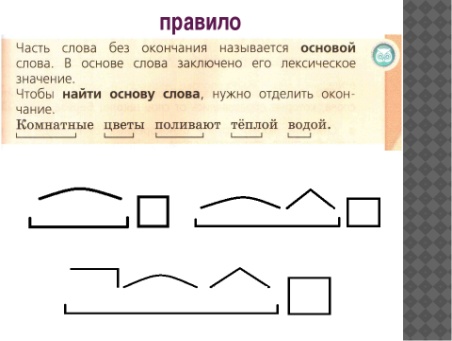 - перелесок;-  рыбка;- дубы.5.  В каком ряду все слова образованы с помощью суффикса:-  домик, грядка, вазочка;-  вход, запуски, сговор.2. Взаимопроверка.-Теперь обменяйтесь с соседом листочками и проверьте друг у друга тест. Ответы на доске.Учитель раздаёт карточки с тестом, объясняет задание и контролирует выполнение, оказывает индивидуальную помощь слабым ученикам.Ребята проверяют выполнение работы по образцу.Коммуникативные: учитывать разные мнения и учиться высказывать своё.Познавательные: умение строить связные высказывания в устной форме.Регулятивные: планировать свои действия; выполнять действия по намеченному плану; контролировать процесс и результат своей деятельности.IX.Рефлексия учебной деятельности Осознание обучающимися метода преодоления затруднений и самооценка   результатов своей   деятельности.– Сегодня на уроке мы повторили и оценили наши знания по теме «Состав слова».- Что на уроке понравилось больше всего?- Какое задание было сложным?- Давайте оценим себя, кто же у нас стал настоящим мастером по теме «Состав слова». Для этого мы оформим «Дерево успеха». У вас на партах лежат у каждого 3 листика разного цвета. Ваша задача выбрать нужный листок, соответствующий вашим результатам на уроке: зелёный — всё сделал правильно, жёлтый — встретились трудности, красный — много ошибок. - Молодцы ребята. Вы все старались.Ответы детей.Каждый ученик наряжает  на доске дерево соответствующим листочком.Коммуникативные: уметь оформлять свои мысли в устной форме.Регулятивные: уметь оценивать правильность выполнения действия на уровне адекватной ретроспективной оценки.Личностные: способность к самооценке на основе критерия успешности учебной деятельности. Познавательные: рефлексия способов и условий действия, оценка процесса и результатов деятельности.X.Домашнее заданиеОбеспечение понимания обучающимися цели, содержания и способов выполнения домашнего заданияВ русском языке есть корни-рекордсмены, с которыми можно подобрать до двухсот однокоренных слов. Вам необходимо придумать как можно больше однокоренных слов с корнем –бег-Записывают д/зЛичностные: желание приобретать новые знания, совершенствовать имеющиеся.Регулятивные: оценка – выделение и осознание учащимися того, что уже усвоено и что ещё нужно усвоить, осознание качества и уровня усвоения.Познавательные: поиск и выделение необходимой информации; структурирование знаний; построение логической цепи рассуждений; самостоятельное создание образов способов решения проблем творческого и поискового характера.ПриставкаКорень СуффиксОкончаниеСловозамёрзсухаярыбакурицапошёлдаритсыноквнуквышелдумакаменщиксмыслзабегморозецгоркалисточкипоходкасловосестрицырекаПриставкаКорень СуффиксОкончаниеСлово замёрзсухаярыбакурицапошёлдаритсыноквнуквышелдумакаменщиксмыслзабегморозецгоркалисточкипоходкасловосестрицырекаТест по теме: Состав слова.        Ф.И._______________________                     1.В каком ряду дано верное определение «окончания»:- стоит после корня и служит для образования новых слов- изменяемая часть слова, служит для связи слов в предложении.2.В каком ряду перечислены части слова:- существительное, прилагательное, глагол, предлог;- приставка, корень, суффикс, окончание, основа;- подлежащее, сказуемое, второстепенные члены.3. В каком ряду записаны однокоренные слова:- вода, водолаз, водитель;- лес, у леса, к лесу, о лесе;- повар, сварка, варит.4.  В каком ряду слово соответствует схеме :- перелесок;-  рыбка;- дубы.5.  В каком ряду все слова образованы с помощью суффикса:-  домик, грядка, вазочка-  вход, запуски, сговорТест по теме: Состав слова.        Ф.И._______________________                     1.В каком ряду дано верное определение «окончания»:- стоит после корня и служит для образования новых слов- изменяемая часть слова, служит для связи слов в предложении.2.В каком ряду перечислены части слова:- существительное, прилагательное, глагол, предлог;- приставка, корень, суффикс, окончание, основа;- подлежащее, сказуемое, второстепенные члены.3. В каком ряду записаны однокоренные слова:- вода, водолаз, водитель;- лес, у леса, к лесу, о лесе;- повар, сварка, варит.4.  В каком ряду слово соответствует схеме :- перелесок;-  рыбка;- дубы.5.  В каком ряду все слова образованы с помощью суффикса:-  домик, грядка, вазочка-  вход, запуски, сговор